Домашнее задание от логопеда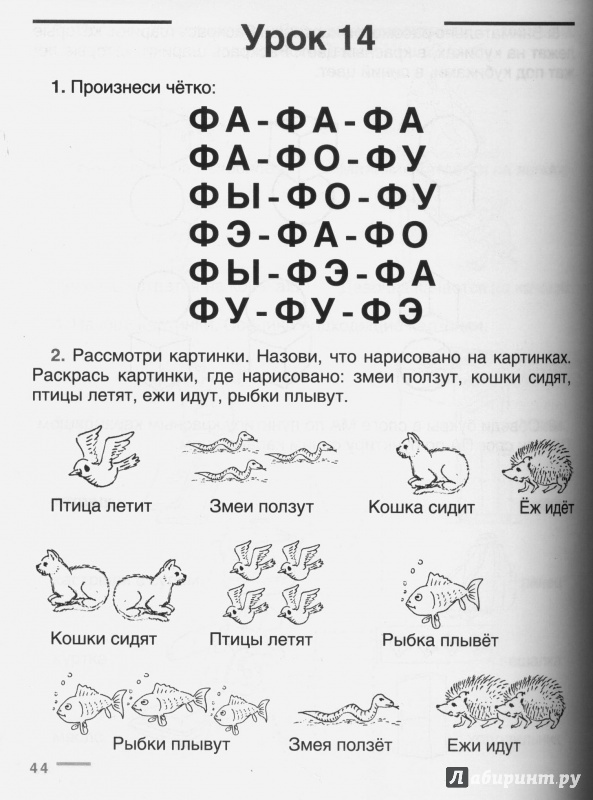 